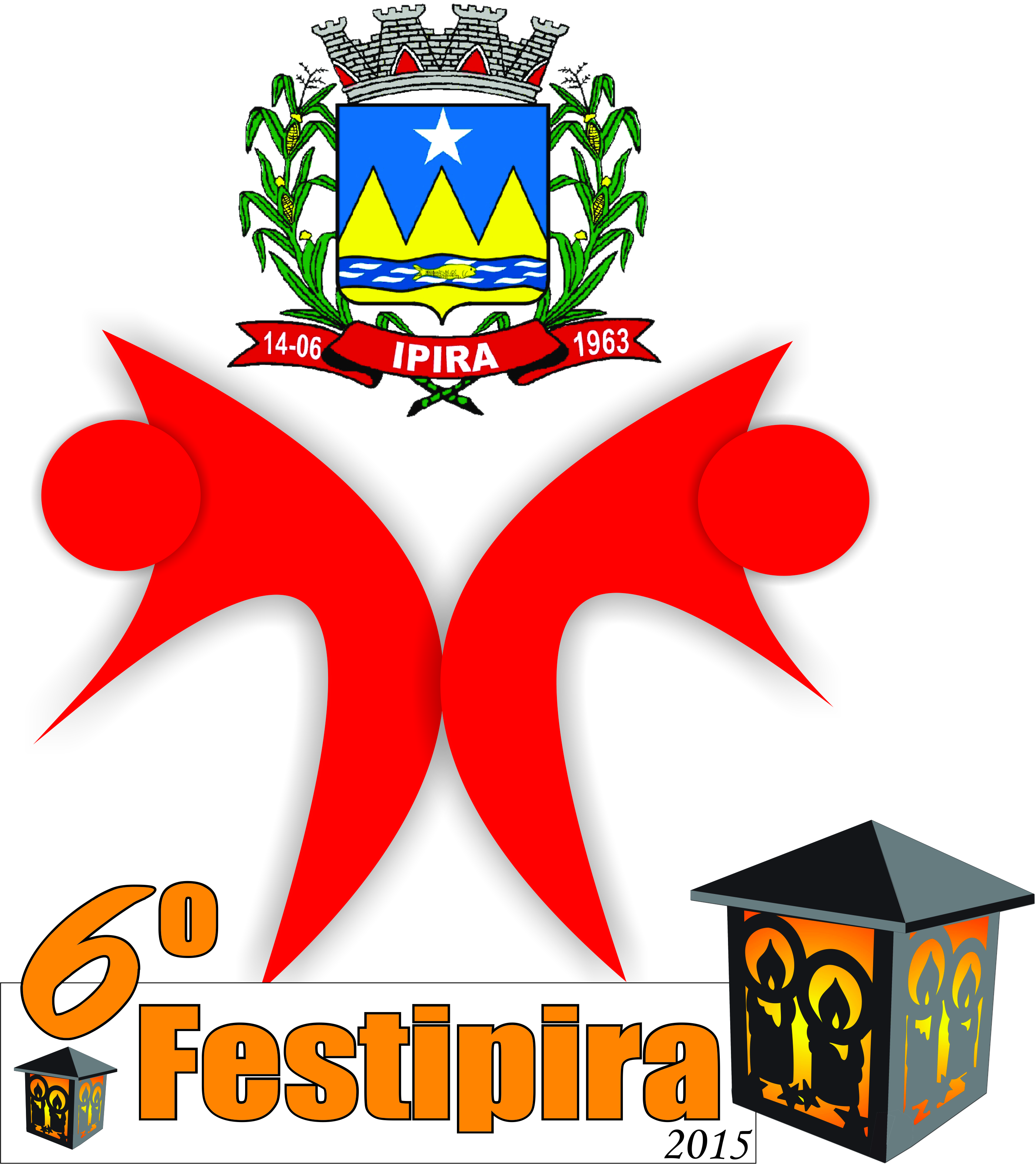 REGULAMENTO GERALSITE: http://www.ipira.sc.gov.brFONES: 3558-0684/3558-0104Regulamento Geral - FESTIPIRA 20151 - APRESENTAÇÃOO Festival de Danças de Ipira é uma iniciativa da Secretaria de Cultura, Turismo, Indústria e Comércio, juntamente com a Prefeitura Municipal, a quem compete a organização e coordenação do evento e tem  o propósito de proporcionar o desenvolvimento de aptidões artísticas.O evento abre espaço para apresentações de dança livre, trabalho desenvolvido por grupos de danças que transforma a parte competitiva em motivação, o que aperfeiçoa a qualidade, aumenta o repertório, propicia e adiciona novos conhecimentos da arte da dança. Também, valoriza a expressão corporal de uma geração criativa para a qual, espera-se um futuro melhor através da cultura e dança.O 6º FESTIVAL DE DANÇAS DE IPIRA- FESTIPIRA tem como objetivo integrar grupos da região, através da dança.2 – CATEGORIASO Festival de Danças de Ipira é aberto para inscrições das seguintes categorias competitivas:I - Pré Infantil – 3 à 6 anos;II - Infantil – 7 à 10 anos;III – Infanto - Juvenil – 11 à 15 anos;IV - Adulto – a partir dos 16 anos.3- MODALIDADESAs coreografias poderão ser elaboradas de acordo com as seguintes modalidades, sendo que a premiação dar-se-á com todos os concorrentes da categoria independendo da modalidade, ficando a critério do Coreógrafo a decisão da modalidade desenvolvida: Jazz;Ballet Clássico;Dança Moderno-ContemporâneaDanças Urbanas;Danças folclóricas e Populares (Country, germânica, italiana e austríaca, forró, axé, samba, afro e outras de estilo livre). 4 – OBJETIVOSEste será um Festival inteiramente voltado à apresentação de danças com os objetivos:Expressar a arte corporal;Ampliar e aperfeiçoar conhecimentos artísticos;Oportunizar dançarinos e coordenadores à pratica da criatividade e originalidade;Promover intercâmbio entre participantes;Incentivar a prática da dança, proporcionando maior desenvolvimento físico, rítmico e integração entre participantes;Desenvolver os princípios de humildade e respeito, os quais norteiam uma atividade competitiva.5 - ORGANIZAÇÃOO Festival de Danças de Ipira tem como organizadores e coordenadores a Secretaria Municipal de Cultura, Turismo, Indústria e Comércio e Prefeitura Municipal, nos seus aspectos técnicos, administrativos, executivos, artísticos, infraestrutura física e atividades de apoio.6 – REALIZAÇÃOA realização do 6º FESTIPIRA Festival de Danças de Ipira acontecerá no dia 30 de outubro de 2015, a partir das 19h30min no Ginásio Municipal de Esporte de Ipira – SC.7 – INSCRIÇÕESAs inscrições deverão ser feitas em fichas específicas e enviadas à Secretaria Municipal de Cultura, Turismo, Indústria e Comércio no seguinte endereço:Rua – Edmundo Wolfart, nº123 – Ipira – SC, Cep: 89669 000Ou pelo e-mail:oladimirodi@ig.com.brContato telefônico – (49) 35580684 – (49) 35580104Nas inscrições observar:Para cada coreografia, uma ficha de inscrição;Deve ser listado os nomes dos participantes – bailarinos, coordenador e professor coreógrafo;Não serão permitidas modificações significativas nos dados constantes das fichas de inscrições, depois da entrega na coordenação do evento;O prazo de entrega das inscrições será impreterivelmente até o dia 23 de outubro de 2015.No dia do Festival será obrigatória apresentação de xérox da identidade ou certidão de nascimento de cada integrante do grupo.8 – APRESENTAÇÕESOs grupos participantes deverão observar:A apresentação não pode ultrapassar o tempo de 06(seis) minutos.Será permitida a inscrição de alunos com idade inferior a categoria, não sendo permitida a inscrição de nenhum aluno com idade superior a categoria. O bailarino poderá participar em grupos diferentes, desde que não atrapalhe o andamento do festival.No momento da apresentação o coordenador do grupo deverá estar junto ao controle de som, para as orientações musicais.O coreógrafo deverá ficar no camarim, junto ao grupo até o momento da apresentação.Os camarins serão coletivos.A comissão não se responsabilizará por objetos deixados no camarim.Não será permitida a utilização de recursos como: fogo, água e animais vivos para a apresentação no palco.A ordem de apresentação será por sorteio e estará anexada em local visível, no dia do festival e iniciará com os menores de idade consecutivamente.A música a ser utilizada pelo grupo deverá ser reproduzida em CD e/ou pen drive, o qual deverá conter somente a música de apresentação ou pen drive, e deverá ser entregue ao operador do som.O palco terá metragem de 10m de comprimento por 8m de largura.O número de participantes em cada grupo deverá ter um limite mínimo de 05(cinco) pessoas.Não será permitida a presença do Coreógrafo e ou dançarinos nas proximidades da mesa dos jurados.9 – CONCURSONo 6º Festival de Danças de Ipira:As coreografias serão analisadas por um corpo de jurados com conhecimento artístico.As notas serão de 01(um) a 10(dez).Serão avaliados: Figurino, interpretação, coreografia e conjunto.10 – CLASSIFICAÇÃOEm cada categoria serão classificados os três melhores grupos, na seguinte ordem:1º lugar – Maior média2º lugar – Média imediatamente inferior ao 1º lugar.3º lugar – Média imediatamente inferior ao 2º lugar.Obs. Após o término das apresentações da categoria Pré Infantil, será feita a entrega da premiação, os demais serão premiados no final do Festival.11 - PREMIAÇÃOOs três primeiros lugares de cada categoria serão premiados com troféus.12 – DISPOSIÇÕES FINAISOs casos não previstos neste regulamento serão analisados pela coordenação do evento.Ipira (SC) em 25 agosto de 2015.Oladimir Odi ReseSecretario Municipal de Cultura, Turismo, Indústria e Comércio